Jakarta, 01 April 2016Mengetahui, 										Ketua Program Studi,					Dosen Pengampu,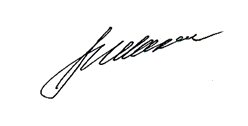 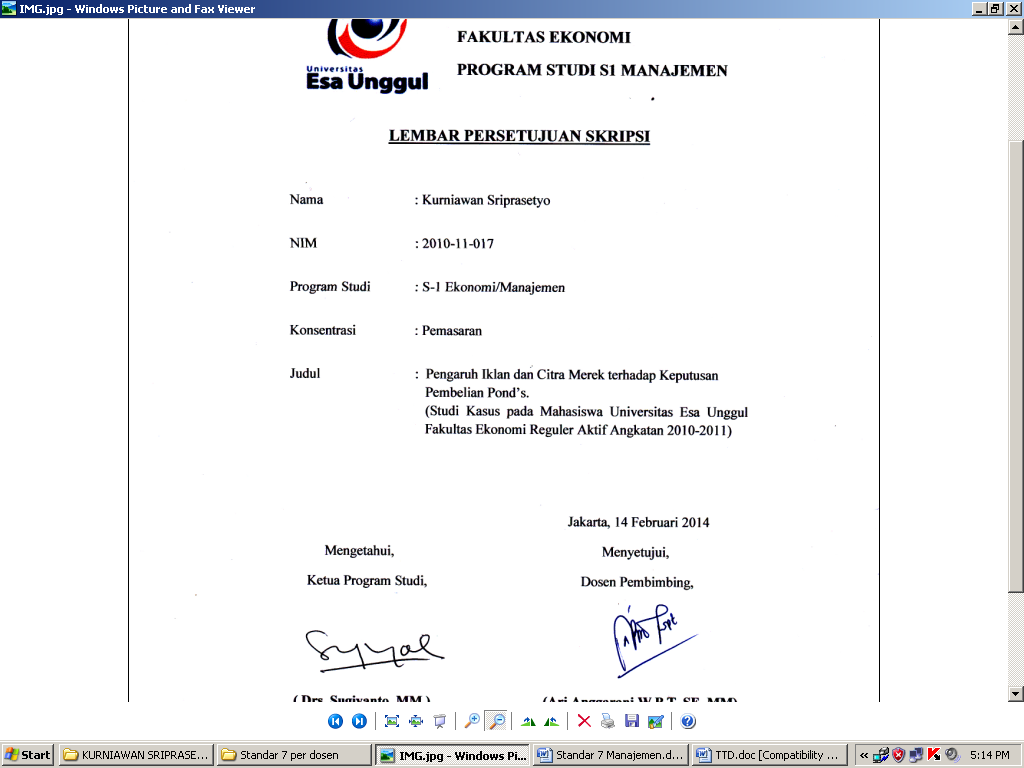                                   Dr. Sudarwan, Ak. M.Acc, CIA, QIA			          Dr. M. ROMZY, M.Sc. 	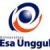 RENCANA PEMBELAJARAN SEMESTER GENAP 2016/2017RENCANA PEMBELAJARAN SEMESTER GENAP 2016/2017RENCANA PEMBELAJARAN SEMESTER GENAP 2016/2017RENCANA PEMBELAJARAN SEMESTER GENAP 2016/2017RENCANA PEMBELAJARAN SEMESTER GENAP 2016/2017RENCANA PEMBELAJARAN SEMESTER GENAP 2016/2017RENCANA PEMBELAJARAN SEMESTER GENAP 2016/2017RENCANA PEMBELAJARAN SEMESTER GENAP 2016/2017RENCANA PEMBELAJARAN SEMESTER GENAP 2016/2017PROGRAM STUDI MAGISTER AKUNTANSI FAKULTAS EKONOMI DAN BISNISPROGRAM STUDI MAGISTER AKUNTANSI FAKULTAS EKONOMI DAN BISNISPROGRAM STUDI MAGISTER AKUNTANSI FAKULTAS EKONOMI DAN BISNISPROGRAM STUDI MAGISTER AKUNTANSI FAKULTAS EKONOMI DAN BISNISPROGRAM STUDI MAGISTER AKUNTANSI FAKULTAS EKONOMI DAN BISNISPROGRAM STUDI MAGISTER AKUNTANSI FAKULTAS EKONOMI DAN BISNISPROGRAM STUDI MAGISTER AKUNTANSI FAKULTAS EKONOMI DAN BISNISPROGRAM STUDI MAGISTER AKUNTANSI FAKULTAS EKONOMI DAN BISNISPROGRAM STUDI MAGISTER AKUNTANSI FAKULTAS EKONOMI DAN BISNISUNIVERSITAS ESA UNGGULUNIVERSITAS ESA UNGGULUNIVERSITAS ESA UNGGULUNIVERSITAS ESA UNGGULUNIVERSITAS ESA UNGGULUNIVERSITAS ESA UNGGULUNIVERSITAS ESA UNGGULUNIVERSITAS ESA UNGGULUNIVERSITAS ESA UNGGULMata kuliahMata kuliahMata kuliah:MANAJEMEN  STRATEGIKMANAJEMEN  STRATEGIKMANAJEMEN  STRATEGIKKode MKKode MK:MAK 205Mata kuliah prasyaratMata kuliah prasyaratMata kuliah prasyarat:Bobot MKBobot MK:3 SKSDosen PengampuDosen PengampuDosen Pengampu:Prof. Dr. Lia Amalia, MMProf. Dr. Lia Amalia, MMProf. Dr. Lia Amalia, MMKode DosenKode Dosen:3982Alokasi WaktuAlokasi WaktuAlokasi Waktu:Tatap muka 14 x 150 menit, tidak ada praktik, tidak ada onlineTatap muka 14 x 150 menit, tidak ada praktik, tidak ada onlineTatap muka 14 x 150 menit, tidak ada praktik, tidak ada onlineTatap muka 14 x 150 menit, tidak ada praktik, tidak ada onlineTatap muka 14 x 150 menit, tidak ada praktik, tidak ada onlineTatap muka 14 x 150 menit, tidak ada praktik, tidak ada onlineTatap muka 14 x 150 menit, tidak ada praktik, tidak ada onlineCapaian PembelajaranCapaian PembelajaranCapaian Pembelajaran:a.	Untuk mengembangkan  kapabilitas berpikir secara strategic tentang  perusahaan, posisi strategik bisnisnya, cara penciptaan keunggulan kompetitif yang berkelanjutan (sustainable)b.	Untuk membentuk  ketrampilan dalam pelaksanaan analisis strategik terhadap berbagai situasi industri dan kompetisic.	Untuk meningkatkan  kemampuan mengelola proses organisasional dalam formulasi, formasi, implementasi atau eksekusi strategid.	Untuk mengintegrasikan berbagai fungsi perusahaan (e.g. pemasaran,  keuangan dan akuntansi, produksi/operasi,  sumberdaya manusia, perilaku organisasional) menjadi suatu pendekatan yang holistice.	Untuk mengembangakan  power ofmanajerialjudgments, membuat  mahasiswa  familiar dengan masalah-masalah manajemen puncak, dan meningkatkan  pemahaman  terhadap tantangan kompetitif di lingkungan bisnis globalf.	Untuk mengaplikasikan  teori, konsep dan teknik manajemen  strategik  pada berbagai situasi bisnis nyata dengan menggunakan metode kasusa.	Untuk mengembangkan  kapabilitas berpikir secara strategic tentang  perusahaan, posisi strategik bisnisnya, cara penciptaan keunggulan kompetitif yang berkelanjutan (sustainable)b.	Untuk membentuk  ketrampilan dalam pelaksanaan analisis strategik terhadap berbagai situasi industri dan kompetisic.	Untuk meningkatkan  kemampuan mengelola proses organisasional dalam formulasi, formasi, implementasi atau eksekusi strategid.	Untuk mengintegrasikan berbagai fungsi perusahaan (e.g. pemasaran,  keuangan dan akuntansi, produksi/operasi,  sumberdaya manusia, perilaku organisasional) menjadi suatu pendekatan yang holistice.	Untuk mengembangakan  power ofmanajerialjudgments, membuat  mahasiswa  familiar dengan masalah-masalah manajemen puncak, dan meningkatkan  pemahaman  terhadap tantangan kompetitif di lingkungan bisnis globalf.	Untuk mengaplikasikan  teori, konsep dan teknik manajemen  strategik  pada berbagai situasi bisnis nyata dengan menggunakan metode kasusa.	Untuk mengembangkan  kapabilitas berpikir secara strategic tentang  perusahaan, posisi strategik bisnisnya, cara penciptaan keunggulan kompetitif yang berkelanjutan (sustainable)b.	Untuk membentuk  ketrampilan dalam pelaksanaan analisis strategik terhadap berbagai situasi industri dan kompetisic.	Untuk meningkatkan  kemampuan mengelola proses organisasional dalam formulasi, formasi, implementasi atau eksekusi strategid.	Untuk mengintegrasikan berbagai fungsi perusahaan (e.g. pemasaran,  keuangan dan akuntansi, produksi/operasi,  sumberdaya manusia, perilaku organisasional) menjadi suatu pendekatan yang holistice.	Untuk mengembangakan  power ofmanajerialjudgments, membuat  mahasiswa  familiar dengan masalah-masalah manajemen puncak, dan meningkatkan  pemahaman  terhadap tantangan kompetitif di lingkungan bisnis globalf.	Untuk mengaplikasikan  teori, konsep dan teknik manajemen  strategik  pada berbagai situasi bisnis nyata dengan menggunakan metode kasusa.	Untuk mengembangkan  kapabilitas berpikir secara strategic tentang  perusahaan, posisi strategik bisnisnya, cara penciptaan keunggulan kompetitif yang berkelanjutan (sustainable)b.	Untuk membentuk  ketrampilan dalam pelaksanaan analisis strategik terhadap berbagai situasi industri dan kompetisic.	Untuk meningkatkan  kemampuan mengelola proses organisasional dalam formulasi, formasi, implementasi atau eksekusi strategid.	Untuk mengintegrasikan berbagai fungsi perusahaan (e.g. pemasaran,  keuangan dan akuntansi, produksi/operasi,  sumberdaya manusia, perilaku organisasional) menjadi suatu pendekatan yang holistice.	Untuk mengembangakan  power ofmanajerialjudgments, membuat  mahasiswa  familiar dengan masalah-masalah manajemen puncak, dan meningkatkan  pemahaman  terhadap tantangan kompetitif di lingkungan bisnis globalf.	Untuk mengaplikasikan  teori, konsep dan teknik manajemen  strategik  pada berbagai situasi bisnis nyata dengan menggunakan metode kasusa.	Untuk mengembangkan  kapabilitas berpikir secara strategic tentang  perusahaan, posisi strategik bisnisnya, cara penciptaan keunggulan kompetitif yang berkelanjutan (sustainable)b.	Untuk membentuk  ketrampilan dalam pelaksanaan analisis strategik terhadap berbagai situasi industri dan kompetisic.	Untuk meningkatkan  kemampuan mengelola proses organisasional dalam formulasi, formasi, implementasi atau eksekusi strategid.	Untuk mengintegrasikan berbagai fungsi perusahaan (e.g. pemasaran,  keuangan dan akuntansi, produksi/operasi,  sumberdaya manusia, perilaku organisasional) menjadi suatu pendekatan yang holistice.	Untuk mengembangakan  power ofmanajerialjudgments, membuat  mahasiswa  familiar dengan masalah-masalah manajemen puncak, dan meningkatkan  pemahaman  terhadap tantangan kompetitif di lingkungan bisnis globalf.	Untuk mengaplikasikan  teori, konsep dan teknik manajemen  strategik  pada berbagai situasi bisnis nyata dengan menggunakan metode kasusa.	Untuk mengembangkan  kapabilitas berpikir secara strategic tentang  perusahaan, posisi strategik bisnisnya, cara penciptaan keunggulan kompetitif yang berkelanjutan (sustainable)b.	Untuk membentuk  ketrampilan dalam pelaksanaan analisis strategik terhadap berbagai situasi industri dan kompetisic.	Untuk meningkatkan  kemampuan mengelola proses organisasional dalam formulasi, formasi, implementasi atau eksekusi strategid.	Untuk mengintegrasikan berbagai fungsi perusahaan (e.g. pemasaran,  keuangan dan akuntansi, produksi/operasi,  sumberdaya manusia, perilaku organisasional) menjadi suatu pendekatan yang holistice.	Untuk mengembangakan  power ofmanajerialjudgments, membuat  mahasiswa  familiar dengan masalah-masalah manajemen puncak, dan meningkatkan  pemahaman  terhadap tantangan kompetitif di lingkungan bisnis globalf.	Untuk mengaplikasikan  teori, konsep dan teknik manajemen  strategik  pada berbagai situasi bisnis nyata dengan menggunakan metode kasusa.	Untuk mengembangkan  kapabilitas berpikir secara strategic tentang  perusahaan, posisi strategik bisnisnya, cara penciptaan keunggulan kompetitif yang berkelanjutan (sustainable)b.	Untuk membentuk  ketrampilan dalam pelaksanaan analisis strategik terhadap berbagai situasi industri dan kompetisic.	Untuk meningkatkan  kemampuan mengelola proses organisasional dalam formulasi, formasi, implementasi atau eksekusi strategid.	Untuk mengintegrasikan berbagai fungsi perusahaan (e.g. pemasaran,  keuangan dan akuntansi, produksi/operasi,  sumberdaya manusia, perilaku organisasional) menjadi suatu pendekatan yang holistice.	Untuk mengembangakan  power ofmanajerialjudgments, membuat  mahasiswa  familiar dengan masalah-masalah manajemen puncak, dan meningkatkan  pemahaman  terhadap tantangan kompetitif di lingkungan bisnis globalf.	Untuk mengaplikasikan  teori, konsep dan teknik manajemen  strategik  pada berbagai situasi bisnis nyata dengan menggunakan metode kasusSESIKEMAMPUANAKHIRKEMAMPUANAKHIRMATERI PEMBELAJARANMATERI PEMBELAJARANBENTUK PEMBELAJARAN SUMBER PEMBELAJARANSUMBER PEMBELAJARANINDIKATORPENILAIANINDIKATORPENILAIANINDIKATORPENILAIAN1Mampu menjelaskan dan memahami tentang arti, kerangka kerja dan proses dari Manajemen Strategik(MS)Mampu menjelaskan dan memahami tentang arti, kerangka kerja dan proses dari Manajemen Strategik(MS)Orientasi dan Course Preview : Konsep Strategi dan Mengapa strategi itu penting  Orientasi dan Course Preview : Konsep Strategi dan Mengapa strategi itu penting  - Presentasi- Small Grup      Diskusi- studi kasusThompson, Jr., A. A., Peteraf, M.A., Gamble, J.E., and Strickland III, A.J.  2014. Crafting and Executing Strategy The Quest for Competitive Advantage: Concepts and Cases,  l91.edition. Boston, MA: Irwin/McGraw-Hill {TSGThompson, Jr., A. A., Peteraf, M.A., Gamble, J.E., and Strickland III, A.J.  2014. Crafting and Executing Strategy The Quest for Competitive Advantage: Concepts and Cases,  l91.edition. Boston, MA: Irwin/McGraw-Hill {TSGPeserta didik aktif berdiskusi dan semua anggota kelompok memberikan pendapat.Peserta didik menguasai materi kuliah yang dibahas pada perkuliahan hari ini.Peserta didik aktif berdiskusi dan semua anggota kelompok memberikan pendapat.Peserta didik menguasai materi kuliah yang dibahas pada perkuliahan hari ini.Peserta didik aktif berdiskusi dan semua anggota kelompok memberikan pendapat.Peserta didik menguasai materi kuliah yang dibahas pada perkuliahan hari ini.2Mampu menunjukkan analisis industri dan lingkungan eksternal perusahaan  dalam kaitannya dengan pengaruh daya saing dalam industri.Mampu menunjukkan analisis industri dan lingkungan eksternal perusahaan  dalam kaitannya dengan pengaruh daya saing dalam industri.Proses strategi Crafting and Executing Strategi : Visi, Misi, dan Tujuan KorporatAnalisis Eksternal : PEST dan analisis industryProses strategi Crafting and Executing Strategi : Visi, Misi, dan Tujuan KorporatAnalisis Eksternal : PEST dan analisis industry- Presentasi- Small Grup      Diskusi- studi kasusThompson, Jr., A. A., Peteraf, M.A., Gamble, J.E., and Strickland III, A.J.  2014. Crafting and Executing Strategy The Quest for Competitive Advantage: Concepts and Cases,  l91.edition. Boston, MA: Irwin/McGraw-Hill {TSGThompson, Jr., A. A., Peteraf, M.A., Gamble, J.E., and Strickland III, A.J.  2014. Crafting and Executing Strategy The Quest for Competitive Advantage: Concepts and Cases,  l91.edition. Boston, MA: Irwin/McGraw-Hill {TSGPeserta didik aktif berdiskusi dan semua anggota kelompok memberikan pendapat.Peserta didik mampu menyelesaikan tugas dari dosen.Peserta didik aktif berdiskusi dan semua anggota kelompok memberikan pendapat.Peserta didik mampu menyelesaikan tugas dari dosen.Peserta didik aktif berdiskusi dan semua anggota kelompok memberikan pendapat.Peserta didik mampu menyelesaikan tugas dari dosen.3Mampu menjelaskan bagaimana sumber daya perusahaan dalam keunggulan bersaing dan bagaimana supaya tetap eksis serta tumbuh.Mampu menjelaskan bagaimana sumber daya perusahaan dalam keunggulan bersaing dan bagaimana supaya tetap eksis serta tumbuh.Analisis Internal: Penilaian sumberdaya dan kapabilitasAnalisis Internal: Penilaian sumberdaya dan kapabilitas- Presentasi- Small Grup      Diskusi- studi kasusThompson, Jr., A. A., Peteraf, M.A., Gamble, J.E., and Strickland III, A.J.  2014. Crafting and Executing Strategy The Quest for Competitive Advantage: Concepts and Cases,  l91.edition. Boston, MA: Irwin/McGraw-Hill {TSGThompson, Jr., A. A., Peteraf, M.A., Gamble, J.E., and Strickland III, A.J.  2014. Crafting and Executing Strategy The Quest for Competitive Advantage: Concepts and Cases,  l91.edition. Boston, MA: Irwin/McGraw-Hill {TSGPeserta didik aktif mampu menyelesaikan dan menganalisis tentang strategi sumber daya manusia dan mengembangkan sistem evaluasi kinerja.Peserta didik mampu menyelesaikan tugas tepat waktu.Peserta didik aktif mampu menyelesaikan dan menganalisis tentang strategi sumber daya manusia dan mengembangkan sistem evaluasi kinerja.Peserta didik mampu menyelesaikan tugas tepat waktu.Peserta didik aktif mampu menyelesaikan dan menganalisis tentang strategi sumber daya manusia dan mengembangkan sistem evaluasi kinerja.Peserta didik mampu menyelesaikan tugas tepat waktu.4Memahami dan mampu membuat  Analisis SWOT dan penggunaan matrik SWOT Memahami dan mampu membuat  Analisis SWOT dan penggunaan matrik SWOT Konsep strategi kompetitifKonsep strategi kompetitif- Presentasi- Small Grup      Diskusi- studi kasusThompson, Jr., A. A., Peteraf, M.A., Gamble, J.E., and Strickland III, A.J.  2014. Crafting and Executing Strategy The Quest for Competitive Advantage: Concepts and Cases,  l91.edition. Boston, MA: Irwin/McGraw-Hill {TSGThompson, Jr., A. A., Peteraf, M.A., Gamble, J.E., and Strickland III, A.J.  2014. Crafting and Executing Strategy The Quest for Competitive Advantage: Concepts and Cases,  l91.edition. Boston, MA: Irwin/McGraw-Hill {TSGPeserta didik mampu menjelaskan berbagai hambatan dibidang hukum, politik, norma sosial dam hambatan pribadi, mengidentifikasi cara cara mengurangi bias penilaian.Peserta didik mampu menyelesaikan tugas tepat waktu.Peserta didik mampu menjelaskan berbagai hambatan dibidang hukum, politik, norma sosial dam hambatan pribadi, mengidentifikasi cara cara mengurangi bias penilaian.Peserta didik mampu menyelesaikan tugas tepat waktu.Peserta didik mampu menjelaskan berbagai hambatan dibidang hukum, politik, norma sosial dam hambatan pribadi, mengidentifikasi cara cara mengurangi bias penilaian.Peserta didik mampu menyelesaikan tugas tepat waktu.5Mampu membuat perumusan strategi perusahaanMampu membuat perumusan strategi perusahaanStrategi Kom;petitif LanjutanDiskusi Kasus IStrategi Kom;petitif LanjutanDiskusi Kasus I- Presentasi- Small Grup      Diskusi- studi kasusThompson, Jr., A. A., Peteraf, M.A., Gamble, J.E., and Strickland III, A.J.  2014. Crafting and Executing Strategy The Quest for Competitive Advantage: Concepts and Cases,  l91.edition. Boston, MA: Irwin/McGraw-Hill {TSGThompson, Jr., A. A., Peteraf, M.A., Gamble, J.E., and Strickland III, A.J.  2014. Crafting and Executing Strategy The Quest for Competitive Advantage: Concepts and Cases,  l91.edition. Boston, MA: Irwin/McGraw-Hill {TSGPeserta didik aktif berdiskusi dan semua anggota kelompok memberikan pendapat.Peserta didik menguasai materi kuliah yang dibahas pada perkuliahan yang dibahas hari ini.Peserta didik aktif berdiskusi dan semua anggota kelompok memberikan pendapat.Peserta didik menguasai materi kuliah yang dibahas pada perkuliahan yang dibahas hari ini.Peserta didik aktif berdiskusi dan semua anggota kelompok memberikan pendapat.Peserta didik menguasai materi kuliah yang dibahas pada perkuliahan yang dibahas hari ini.6Mampu merumuskan strategi fungsional perusahaan dan membuat pilihan strategiMampu merumuskan strategi fungsional perusahaan dan membuat pilihan strategiStrategi Kompetisi Di Pasar GlobalDiskusi Kasus II Strategi Kompetisi Di Pasar GlobalDiskusi Kasus II - Presentasi- Small Grup      Diskusi- studi kasusThompson, Jr., A. A., Peteraf, M.A., Gamble, J.E., and Strickland III, A.J.  2014. Crafting and Executing Strategy The Quest for Competitive Advantage: Concepts and Cases,  l91.edition. Boston, MA: Irwin/McGraw-Hill {TSGThompson, Jr., A. A., Peteraf, M.A., Gamble, J.E., and Strickland III, A.J.  2014. Crafting and Executing Strategy The Quest for Competitive Advantage: Concepts and Cases,  l91.edition. Boston, MA: Irwin/McGraw-Hill {TSGPeserta didik aktif  mengikuti kuliah umum dari dosen tamu.Peserta didik menguasai materi kuliah yang didiskusikan dan membuat laporan dari hasil materi yang disampaikan Dosen Tamu.Peserta didik aktif  mengikuti kuliah umum dari dosen tamu.Peserta didik menguasai materi kuliah yang didiskusikan dan membuat laporan dari hasil materi yang disampaikan Dosen Tamu.Peserta didik aktif  mengikuti kuliah umum dari dosen tamu.Peserta didik menguasai materi kuliah yang didiskusikan dan membuat laporan dari hasil materi yang disampaikan Dosen Tamu.7Mampu menerapkan strategi yang dipilih dan melakukan evaluasi serta pengendalian strategi.Mampu menerapkan strategi yang dipilih dan melakukan evaluasi serta pengendalian strategi.Diskusi Kasus III dan IVDiskusi Kasus III dan IV- Presentasi- Small Grup      Diskusi- studi kasusThompson, Jr., A. A., Peteraf, M.A., Gamble, J.E., and Strickland III, A.J.  2014. Crafting and Executing Strategy The Quest for Competitive Advantage: Concepts and Cases,  l91.edition. Boston, MA: Irwin/McGraw-Hill {TSGThompson, Jr., A. A., Peteraf, M.A., Gamble, J.E., and Strickland III, A.J.  2014. Crafting and Executing Strategy The Quest for Competitive Advantage: Concepts and Cases,  l91.edition. Boston, MA: Irwin/McGraw-Hill {TSGPeserta didik aktif berdiskusi dan semua anggota kelompok memberikan pendapat.Peserta didik mampu menguasai materi kuliah yang didiskusikan.Peserta didik aktif berdiskusi dan semua anggota kelompok memberikan pendapat.Peserta didik mampu menguasai materi kuliah yang didiskusikan.Peserta didik aktif berdiskusi dan semua anggota kelompok memberikan pendapat.Peserta didik mampu menguasai materi kuliah yang didiskusikan.8Mampu menganalisis kasus yang ada di perusahaan dan rancangan strategi yang dapat diterapkan pada kasus perusahaan.Mampu menganalisis kasus yang ada di perusahaan dan rancangan strategi yang dapat diterapkan pada kasus perusahaan.Strategi KorporatStrategi Korporat- Presentasi- Small Grup      Diskusi- studi kasusThompson, Jr., A. A., Peteraf, M.A., Gamble, J.E., and Strickland III, A.J.  2014. Crafting and Executing Strategy The Quest for Competitive Advantage: Concepts and Cases,  l91.edition. Boston, MA: Irwin/McGraw-Hill {TSGThompson, Jr., A. A., Peteraf, M.A., Gamble, J.E., and Strickland III, A.J.  2014. Crafting and Executing Strategy The Quest for Competitive Advantage: Concepts and Cases,  l91.edition. Boston, MA: Irwin/McGraw-Hill {TSGPeserta didik mampu menyelesaikan dan menganalisis berbagai aspek kinerja dan proses evaluasi kinerja.Peserta didik mampu menyelesaikan tugas tepat waktu.Peserta didik mampu menyelesaikan dan menganalisis berbagai aspek kinerja dan proses evaluasi kinerja.Peserta didik mampu menyelesaikan tugas tepat waktu.Peserta didik mampu menyelesaikan dan menganalisis berbagai aspek kinerja dan proses evaluasi kinerja.Peserta didik mampu menyelesaikan tugas tepat waktu.9Mampu menganalisis kasus yang ada di perusahaan dan rancangan strategi yang dapat diterapkan pada kasus perusahaan.Mampu menganalisis kasus yang ada di perusahaan dan rancangan strategi yang dapat diterapkan pada kasus perusahaan.Strategi Korporat LanjutanStrategi Korporat Lanjutan- Presentasi- Small Grup      Diskusi- studi kasusThompson, Jr., A. A., Peteraf, M.A., Gamble, J.E., and Strickland III, A.J.  2014. Crafting and Executing Strategy The Quest for Competitive Advantage: Concepts and Cases,  l91.edition. Boston, MA: Irwin/McGraw-Hill {TSGThompson, Jr., A. A., Peteraf, M.A., Gamble, J.E., and Strickland III, A.J.  2014. Crafting and Executing Strategy The Quest for Competitive Advantage: Concepts and Cases,  l91.edition. Boston, MA: Irwin/McGraw-Hill {TSGPeserta didik mampu menyelesaikan dan menganalisis berbagai aspek kinerja dan proses evaluasi kinerja.Peserta didik mampu menyelesaikan tugas tepat waktu.Peserta didik mampu menyelesaikan dan menganalisis berbagai aspek kinerja dan proses evaluasi kinerja.Peserta didik mampu menyelesaikan tugas tepat waktu.Peserta didik mampu menyelesaikan dan menganalisis berbagai aspek kinerja dan proses evaluasi kinerja.Peserta didik mampu menyelesaikan tugas tepat waktu.10Mampu menganalisis kasus yang ada di perusahaan dan rancangan strategi yang dapat diterapkan pada kasus perusahaan.Mampu menganalisis kasus yang ada di perusahaan dan rancangan strategi yang dapat diterapkan pada kasus perusahaan.Strategi Bisnis EtikalStrategi Bisnis Etikal- Presentasi- Small Grup      Diskusi- studi kasusThompson, Jr., A. A., Peteraf, M.A., Gamble, J.E., and Strickland III, A.J.  2014. Crafting and Executing Strategy The Quest for Competitive Advantage: Concepts and Cases,  l91.edition. Boston, MA: Irwin/McGraw-Hill {TSGThompson, Jr., A. A., Peteraf, M.A., Gamble, J.E., and Strickland III, A.J.  2014. Crafting and Executing Strategy The Quest for Competitive Advantage: Concepts and Cases,  l91.edition. Boston, MA: Irwin/McGraw-Hill {TSGPeserta didik aktif  mengikuti kuliah umum dari Dosen Tamu.Peserta didik menguasai materi kuliah yang didiskusikan dan membuat laporan dari hasil materi yang disampaikan Dosen TamuPeserta didik aktif  mengikuti kuliah umum dari Dosen Tamu.Peserta didik menguasai materi kuliah yang didiskusikan dan membuat laporan dari hasil materi yang disampaikan Dosen TamuPeserta didik aktif  mengikuti kuliah umum dari Dosen Tamu.Peserta didik menguasai materi kuliah yang didiskusikan dan membuat laporan dari hasil materi yang disampaikan Dosen Tamu11Mampu menganalisis kasus yang ada di perusahaan dan rancangan strategi yang dapat diterapkan pada kasus perusahaan.Mampu menganalisis kasus yang ada di perusahaan dan rancangan strategi yang dapat diterapkan pada kasus perusahaan.Membangun organsasi yang mampu mengeksekusi strategi Diskusi Kasus VMembangun organsasi yang mampu mengeksekusi strategi Diskusi Kasus V- Presentasi- Small Grup      Diskusi- studi kasusThompson, Jr., A. A., Peteraf, M.A., Gamble, J.E., and Strickland III, A.J.  2014. Crafting and Executing Strategy The Quest for Competitive Advantage: Concepts and Cases,  l91.edition. Boston, MA: Irwin/McGraw-Hill {TSGThompson, Jr., A. A., Peteraf, M.A., Gamble, J.E., and Strickland III, A.J.  2014. Crafting and Executing Strategy The Quest for Competitive Advantage: Concepts and Cases,  l91.edition. Boston, MA: Irwin/McGraw-Hill {TSGPeserta didik mampu menjelaskan beberapa sistem evaluasi kinerja dilingkungan PNS, Bank Swasta dan Perum Pegadaian.Peserta didik mampu menyelesaikan tugas tepat waktu.Peserta didik mampu menjelaskan beberapa sistem evaluasi kinerja dilingkungan PNS, Bank Swasta dan Perum Pegadaian.Peserta didik mampu menyelesaikan tugas tepat waktu.Peserta didik mampu menjelaskan beberapa sistem evaluasi kinerja dilingkungan PNS, Bank Swasta dan Perum Pegadaian.Peserta didik mampu menyelesaikan tugas tepat waktu.12Mampu menganalisis kasus yang ada di perusahaan dan rancangan strategi yang dapat diterapkan pada kasus perusahaan.Mampu menganalisis kasus yang ada di perusahaan dan rancangan strategi yang dapat diterapkan pada kasus perusahaan.Mengelola operasi internalDiskusi Kasus VIMengelola operasi internalDiskusi Kasus VI- Presentasi- Small Grup      Diskusi- studi kasusThompson, Jr., A. A., Peteraf, M.A., Gamble, J.E., and Strickland III, A.J.  2014. Crafting and Executing Strategy The Quest for Competitive Advantage: Concepts and Cases,  l91.edition. Boston, MA: Irwin/McGraw-Hill {TSGThompson, Jr., A. A., Peteraf, M.A., Gamble, J.E., and Strickland III, A.J.  2014. Crafting and Executing Strategy The Quest for Competitive Advantage: Concepts and Cases,  l91.edition. Boston, MA: Irwin/McGraw-Hill {TSGPeserta didik mampu menyelesaikan berbagai sistem evaluasi kinerja pada organisasi / perusahaan Internasional seperti PBB, MNC.Peserta didik mampu menyelesaikan tugas tepat waktu.Peserta didik mampu menyelesaikan berbagai sistem evaluasi kinerja pada organisasi / perusahaan Internasional seperti PBB, MNC.Peserta didik mampu menyelesaikan tugas tepat waktu.Peserta didik mampu menyelesaikan berbagai sistem evaluasi kinerja pada organisasi / perusahaan Internasional seperti PBB, MNC.Peserta didik mampu menyelesaikan tugas tepat waktu.13Mampu menganalisis kasus yang ada di perusahaan dan rancangan strategi yang dapat diterapkan pada kasus perusahaan.Mampu menganalisis kasus yang ada di perusahaan dan rancangan strategi yang dapat diterapkan pada kasus perusahaan.Budaya dan Kepemimpinan Diskusi Kasus VIIBudaya dan Kepemimpinan Diskusi Kasus VII- Presentasi- Small Grup      Diskusi- studi kasusThompson, Jr., A. A., Peteraf, M.A., Gamble, J.E., and Strickland III, A.J.  2014. Crafting and Executing Strategy The Quest for Competitive Advantage: Concepts and Cases,  l91.edition. Boston, MA: Irwin/McGraw-Hill {TSGThompson, Jr., A. A., Peteraf, M.A., Gamble, J.E., and Strickland III, A.J.  2014. Crafting and Executing Strategy The Quest for Competitive Advantage: Concepts and Cases,  l91.edition. Boston, MA: Irwin/McGraw-Hill {TSGPeserta didik mampu menguasai materi kuliah yang dibahas pada perkuliahan hari ini.Peserta didik mampu menyelesaikan tugas tepat waktu.Peserta didik mampu menguasai materi kuliah yang dibahas pada perkuliahan hari ini.Peserta didik mampu menyelesaikan tugas tepat waktu.Peserta didik mampu menguasai materi kuliah yang dibahas pada perkuliahan hari ini.Peserta didik mampu menyelesaikan tugas tepat waktu.14Mampu menganalisis kasus yang ada di perusahaan dan rancangan strategi yang dapat diterapkan pada kasus perusahaan.Mampu menganalisis kasus yang ada di perusahaan dan rancangan strategi yang dapat diterapkan pada kasus perusahaan.Diskusi Kasus VIIIDiskusi Kasus VIII- Presentasi- Small Grup      Diskusi- studi kasusThompson, Jr., A. A., Peteraf, M.A., Gamble, J.E., and Strickland III, A.J.  2014. Crafting and Executing Strategy The Quest for Competitive Advantage: Concepts and Cases,  l91.edition. Boston, MA: Irwin/McGraw-Hill {TSGThompson, Jr., A. A., Peteraf, M.A., Gamble, J.E., and Strickland III, A.J.  2014. Crafting and Executing Strategy The Quest for Competitive Advantage: Concepts and Cases,  l91.edition. Boston, MA: Irwin/McGraw-Hill {TSGPeserta didik mampu menyelesaikan hasil penelitian dengan tepat waktu. Peserta didik mampu menyelesaikan hasil penelitian dengan tepat waktu. Peserta didik mampu menyelesaikan hasil penelitian dengan tepat waktu. 